PFCF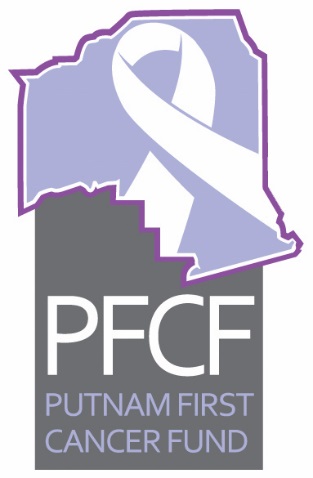 Executive Committee Meeting AgendaNovember 12, 2019,  2:00 pmCall to orderApproval of minutes for October 8, 2019Old businessUpdate on Low Dose CT project—PSA: Mary C.Discussion on possible change in recording votes on expenditure of funds for clients—RoxaneUpdate on stop smoking campaign letter to potential clients—Mary GUpdate on Pink Out Putnam event—Debbie Update on Palatka’s PorchFest: non-profit vendor area and banner text—Linda Update on any other old business itemsNew businessPalatka Christian Service Center Report for October 2019—Sheila  Treasurers report for October—Ken Restrict Funding Report on Clay Electric grant—Ken  Use of debit and credit cards—Ken Monthly financial audit review—Vernon Other new businessThe next meeting is scheduled for Tuesday,  December 10, 2019, at 2 pm, at the Cancer Center.